          КАРАР                                   №   47                                   РЕШЕНИЕ «11» февраль 2021 й.                                                          «11»  февраля  2021 й.                                                                 О расторжении Соглашения о взаимодействии Комитетапо управлению собственностью Министерства земельных и имущественных отношений  Республики Башкортостан по Баймакскому району и городу Баймаку с сельским поселением Ишмухаметовский сельсовет  муниципального района Баймакский район Республики Башкортостан по вопросамуправления и распоряжения муниципальным имуществомВ соответствии с Указом Главы Администрации Республики Башкортостан №УГ-546 от 14 декабря 2020г., приказом Министерства земельных и имущественных отношений Республики Башкортостан  №1991 от  25 декабря 2020 г., Постановлением Администрации муниципального района Баймакский район Республики Башкортостан №20 от 18 января 2021 г., в связи реорганизацией Комитета по управлению собственностью по Баймакскому району и городу Баймаку в форме присоединения к Минземимуществу Республики Башкортостан, в целях приведения нормативных правовых документов в соответствие с законодательством, Совет сельского поселения Ишмухаметовский сельсовет муниципального района Баймакский район, РЕШИЛ:1. Расторгнуть Соглашение о взаимодействии Комитета по управлению собственностью Минземимущества Республики Башкортостан по Баймакскому району и городу Баймаку с сельским поселением Ишмухаметовский сельсовет муниципального района Баймакский район Республики Башкортостан по вопросам управления и распоряжения муниципальным имуществом, утвержденное решением Совета №103 от «03»10. 2017года.2. Контроль за выполнением настоящего решения оставляю за собой.Глава СП Ишмухаметовский сельсовет МР Баймакский район РБ                                                  И.М. ИшмухаметовСОГЛАШЕНИЕо расторжении Соглашения о взаимодействии Комитетапо управлению собственностью Минземимущества РеспубликиБашкортостан по Баймакскому району и городу Баймаку с Администрацией сельского поселения Ишмухаметовский сельсовет муниципального района Баймакский район Республики Башкортостан по вопросам управления и распоряжения муниципальным имуществомМы, нижеподписавшиеся, Сельское поселение Ишмухаметовский сельсовет муниципального района Баймакский район Республики Башкортостан в лице Главы сельского поселения Ишмухаметова Ильнура Мансуровича, действующего на основании Устава сельского поселения Ишмухаметовский сельсовет муниципального района Баймакский район Республики Башкортостан, именуемый в дальнейшем "Сельское поселение", с одной стороны, и Комитет по управлению собственностью Министерства земельных и имущественных отношений Республики Башкортостан по Баймакскому району и городу Баймаку в лице исполняющего обязанности председателя комитета-начальника отдела Хисамитдиновой Разили Салимьяновны, действующей на основании Положения, утвержденного Приказом Минземимущества РБ от 9 августа 2007 г. № 1458, именуемый далее "Территориальный орган", с другой стороны, далее по тексту именуемые  «Стороны», в соответствии с частью 1 ст.450, ст. 453 Гражданского кодекса Российской Федерации, заключили настоящее  Соглашение о нижеследующем:1. Расторгнуть Соглашение, утвержденное решением Совета №103от 03.10. 2017г., по взаимной договоренности Сторон с 01 февраля 2021 года.2. Настоящее Соглашение вступает в силу с момента подписания его Сторонами.3.  Настоящее Соглашение составлено в двух экземплярах, имеющих одинаковую юридическую силу, из которых по одному экземпляру хранится у Сторон.Местонахождение (юридические адреса) Сторон и их реквизиты:Подписи Сторон:БАШКОРТОСТАН  РЕСПУБЛИКАhЫ БАЙМАК  РАЙОНЫМУНИЦИПАЛЬ   РАЙОНЫНЫНИШМ)Х»М»Т   АУЫЛ   СОВЕТЫАУЫЛ   БИЛ»М»hЕ СОВЕТЫ453652,Башкортостан Республикаhы,Баймакрайоны,Ишм0х2м2т ауылы, Дауыт урамы,1,тел: 4-55-96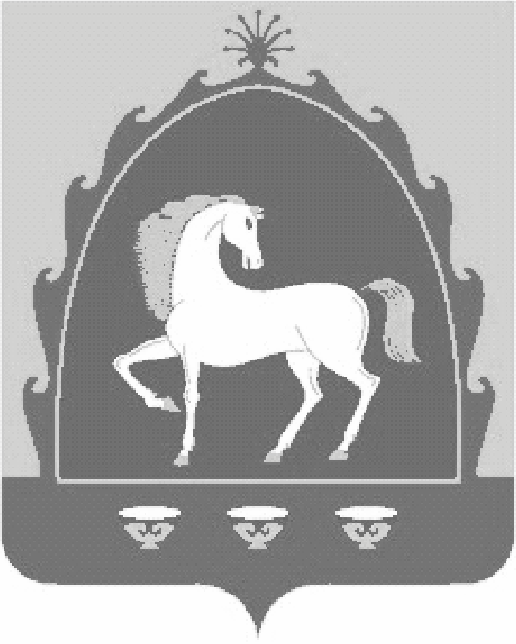 СОВЕТСЕЛЬСКОГО   ПОСЕЛЕНИЯ ИШМУХАМЕТОВСКИЙ   СЕЛЬСОВЕТ МУНИЦИПАЛЬНОГО   РАЙОНА БАЙМАКСКИЙ  РАЙОН РЕСПУБЛИКИ БАШКОРТОСТАН453652, Республика Башкортостан,                 Баймакский район, с. Ишмухаметово, ул. Даута, 1,тел: 4-55-96«Утверждено»решением Совета СП Ишмухаметовский сельсовет МР Баймакский район РБ№47  от «11» февраля 2021 г.СП Ишмухаметовский сельсовет МР Баймакский район Республики БашкортостанИНН/КПП 0254002139/025401001Местонахождение (юридический адрес): 453652, Республика Башкортостан,Баймакский район, с. Ишмухаметово,ул. Даутова, д. 1Комитет по управлению собственностью Минземимущества Республики Башкортостан по Баймакскому району и г.БаймакИНН  0254000759/025401001Местонахождение (юридический адрес): 453630, Республика Башкортостан,г. Баймак, пр. С.Юлаева, д. 36Глава СП Ишмухаметовский сельсоветМР Баймакский район Республики Башкортостан	И.М. Ишмухаметов_______________________________________(Ф.И.О. подпись)Исполняющий обязанности председателя комитета-начальник отдела КУС МЗИО РБ по Баймакскому району и городу БаймакуР.С. Хисамидинова ______________________________________(Ф.И.О. подпись)